ЦЕНТАР ЗА КУЛТУРУ „СИРМИЈУМАРТ”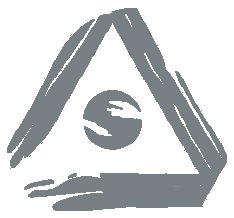 ВукаКараџића 10, 22000 СремскаМитровицателефон: 022/621-194, факс: 022/626-330 пиб: 100517188, текућирачун: 840-233664-58e-mail: sirmiumart@yahoo.comБрој: 261/2015Датум: 08.04.2015                                       ОБРАЗАЦ ПОНУДЕса спецификацијoмНапомена: Време и место поласка, права и обавезе Наручиоца и најповољнијег Понуђача дефинишу се по избору најповољнијек понуђача. Понуђач мора да испуњава све услове из Закона о безбедности саобраћаја на путевима ( “Сл.гласник РС“, бр. 41/2009, 53/2010, 101/2011, 32/2013)ПЛАЋАЊЕ: У року од 45 дана од дана испостављања веродостојног рачуна.                                                                                                                                 Понуђач__________________(печат и потпис овлашћеног лица)За набавку услуга- Превоз путникаЗа набавку услуга- Превоз путникаНазив понуђачаСедиштеУлица и бројМатични бројПибТекући рачун и назив банкеКонтакт особаРед.бр.Врста превозаБрој путникаРелацијаБрој минибусеваУкупна вредност без ПДВ-аИзнос ПДВ-аУкупна вредност  са ПДВ-ом1Превоз путникаминибусом21Сремска Митровица – Шабац – Сремска Митровица1